Publicado en Barcelona el 28/02/2024 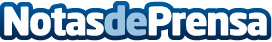 FaCyL y CIAC presentan los avances en automatización y ciberseguridad de Keyland y DOGALa vigésima edición del Foro de Excelencia de los Clústers de Automoción ha mostrado el liderazgo de la automoción española en materia de sostenibilidad e innovaciónDatos de contacto:Josep SalvatJOSEP SALVAT PR606384004Nota de prensa publicada en: https://www.notasdeprensa.es/facyl-y-ciac-presentan-los-avances-en Categorias: Nacional Investigación Científica Ciberseguridad Industria Automotriz Innovación Tecnológica Actualidad Empresarial http://www.notasdeprensa.es